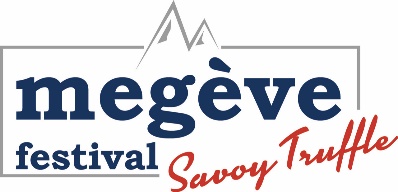 Association des Amis du Megève Festival Savoy TruffleRue Crespin 1, 1206 Genève, SuisseBulletin d’adhésionFormularbeginnInformations personnellesCivilitéMonsieurMadameNom*Prénom*Adresse*Code postal*Ville*Pays*Téléphone mobileFaxEmail*Type d'adhésionJe désire adhérer à l'Association des Amis du Megève FestivalMembre individuel - 100.- CHF/EURMembre couple - 150.- CHF/EURPaiementJe souhaite recevoir un bulletin de versement (Suisse uniquement).Je transfère le montant à l'ordre des Amis du Megève Festival auprès du Crédit Suisse, Genève. Coordonnées bancaires en CHF 
IBAN: CH30 0483 5277 2104 3100 0Coordonnées bancaires en EUR 
IBAN: CH93 0483 5277 2104 3200 0Formularende